Dear partners,Tsar Visit is glad to keep collaborating with Association of European Business and to maintain such a good relation between our two organizations. To show our appreciation, we are giving to all your members an exclusive price-off offer when you order from our catalog on www.tsarvisit.com/en .Tsar Visit is a new service proposed by Tsar Voyages, agency based in Moscow, which will help you to book in just a few clicks a very wide range of excursions in Moscow and St Petersburg with the best guides in town. Use the promocode “ EUROTSAR20 ” on our website and you will get a 20% discount on your order. This cut is available until December 31st 2018 and we hope that it will help you to enjoy the beauty of these two wonderful cities during the whole winter.We are looking forward to seeing you at Tsar Visit, and we are thanking you again for our collaboration.Sincerely,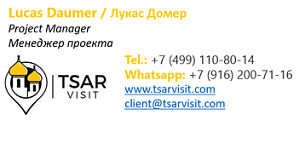 